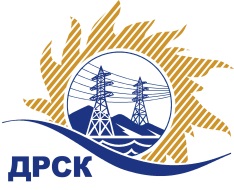 Акционерное Общество«Дальневосточная распределительная сетевая  компания»ПРОТОКОЛ № 354/УР-ВП по выбору победителя открытого электронного запроса предложений на право заключения договора на выполнение работ  «Капитальный ремонт ВЛ 0.4 кВ п.Хатыстыр» для нужд филиала АО «ДРСК» «Южно-Якутские электрические сети»   (закупка № 1029 раздел 1.1. ГКПЗ 2017)  ЕИС № 31704859250 (МСП)Форма голосования членов Закупочной комиссии: очно-заочная.ПРИСУТСТВОВАЛИ: 10 членов постоянно действующей Закупочной комиссии ОАО «ДРСК»  2-го уровня.ВОПРОСЫ, ВЫНОСИМЫЕ НА РАССМОТРЕНИЕ ЗАКУПОЧНОЙ КОМИССИИ: Об утверждении результатов процедуры переторжки.Об итоговой ранжировке заявок.О выборе победителя запроса предложений.РЕШИЛИ:По вопросу № 1Признать процедуру переторжки состоявшейсяУтвердить окончательные цены заявок участниковПо вопросу № 2Утвердить итоговую ранжировку заявокПо вопросу № 3Планируемая стоимость закупки в соответствии с ГКПЗ: 4 597 250,00 руб., без учета НДС;   5 424 755,00 руб., с учетом НДС.Признать победителем запроса предложений на право заключения договора на выполнение «Капитальный ремонт ВЛ 0.4 кВ п.Хатыстыр» для нужд филиала АО «ДРСК» «Южно-Якутские электрические сети»   участника, занявшего первое место в итоговой ранжировке по степени предпочтительности для заказчика: ООО ЭК "Меркурий" (678900, Республика Саха (Якутия), г. Алдан, ул. Заортосалинская, д. 3) на условиях: стоимость предложения 5 423 576,18 руб. (цена без НДС: 4 596 251,00 руб.). Условия оплаты: в течение 30 календарных дней с даты  подписания справки о стоимости выполненных работ КС-3 на основании счета, выставленного Подрядчиком. Срок выполнения работ: с момента заключения договора по 30 сентября 2017 г. Гарантия на своевременное и качественное выполнение работ, а также на устранение дефектов, возникших по вине Подрядчика, составляет 24 месяца со дня подписания акта сдачи-приемки. Гарантия на материалы и оборудование, поставляемое подрядчиком 24 месяцев. Срок действия оферты до 18.06.2017.Ответственный секретарь Закупочной комиссии 2 уровня  		                                                               М.Г.ЕлисееваЧувашова О.В.(416-2) 397-242г.  Благовещенск«13» апреля 2017№п/пНаименование Участника закупки и его адресОбщая цена заявки до переторжки, руб. Общая цена заявки после переторжки, руб. 1.ООО ЭК "Меркурий" (678900, Республика Саха (Якутия), г. Алдан, ул. Заортосалинская, д. 3)5 423 576,18 руб. (цена без НДС: 4 596 251,00 руб.)Заявка не поступила2.ООО "ПОДРЯДЧИК ДВ" (675018, Россия, Амурская обл., п. Моховая падь, лит. 1, кв. 53)4 597 240,00 руб. (НДС не облагается)Заявка не поступилаМесто в предварительной ранжировкеНаименование участника и его адресОкончательная цена заявки после переторжки, руб.Итоговая оценка предпочтительности заявок после переторжки1 местоООО ЭК "Меркурий" (678900, Республика Саха (Якутия), г. Алдан, ул. Заортосалинская, д. 3)5 423 576,18 руб. (цена без НДС: 4 596 251,00 руб.)0,502 местоООО "ПОДРЯДЧИК ДВ" (675018, Россия, Амурская обл., п. Моховая падь, лит. 1, кв. 53)4 597 240,00 руб. (НДС не облагается)0,24